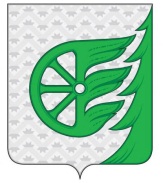 СОВЕТ ДЕПУТАТОВ ГОРОДСКОГО ОКРУГА ГОРОД ШАХУНЬЯНИЖЕГОРОДСКОЙ ОБЛАСТИРЕШЕНИЕОт 17 декабря 2020 года                                                                                         № 49-3«Об установлении земельного налога»В соответствии с главой 31 Налогового кодекса Российской Федерации, Федеральным законом от 6 октября 2003 года N 131-ФЗ «Об общих принципах организации местного самоуправления в Российской Федерации» Совет депутатов городского округа город Шахунья Нижегородской области решил:1. Установить и ввести в действие на территории городского округа город Шахунья Нижегородской области земельный налог.2. Установить следующие налоговые ставки:1) 0,3 процента в отношении земельных участков:отнесенных к землям сельскохозяйственного назначения или к землям в составе зон сельскохозяйственного использования в населенных пунктах и используемых для сельскохозяйственного производства;занятых жилищным фондом и объектами инженерной инфраструктуры жилищно-коммунального комплекса (за исключением доли в праве на земельный участок, приходящейся на объект, не относящийся к жилищному фонду и к объектам инженерной инфраструктуры жилищно-коммунального комплекса) или приобретенных (предоставленных) для жилищного строительства (за исключением земельных участков, приобретенных (предоставленных) для индивидуального жилищного строительства, используемых в предпринимательской деятельности);не используемых в предпринимательской деятельности, приобретенных (предоставленных) для ведения личного подсобного хозяйства, садоводства или огородничества, а также земельных участков общего назначения, предусмотренных Федеральным законом от 29 июля 2017 года N 217-ФЗ "О ведении гражданами садоводства и огородничества для собственных нужд и о внесении изменений в отдельные законодательные акты Российской Федерации";ограниченных в обороте в соответствии с законодательством Российской Федерации, предоставленных для обеспечения обороны, безопасности и таможенных нужд;2) 1,5 процента в отношении прочих земельных участков.3. Порядок и сроки уплаты налога и авансовых платежей по налогу.1) Налогоплательщики-организации уплачивают земельный налог в срок не позднее 1 марта года, следующего за истекшим налоговым периодом.  Авансовые платежи по налогу подлежат уплате налогоплательщиками организациями в срок не позднее последнего числа месяца, следующего за истекшим отчетным периодом.2)  Налогоплательщики-физические лица уплачиваю налог в срок не позднее 1 декабря года, следующего за истекшим налоговым периодом, на основании налогового уведомления, направляемого налоговым органом.4. Освободить от налогообложения:1) налогоплательщиков в отношении земельных участков, предоставляемых для обеспечения деятельности органов местного самоуправления городского округа город Шахунья Нижегородской области.2) ветеранов и инвалидов Великой Отечественной войны, а также ветеранов и инвалидов боевых действий;3) учреждения физической культуры и спорта независимо от форм собственности - в отношении земельных участков, предоставленных для непосредственного выполнения возложенных на эти учреждения функций;5. Настоящее решение вступает в силу с 1 января 2021 года.6. Признать утратившими силу с 1 января 2021 года Решение Совета депутатов городского округа город Шахунья Нижегородской области от 23 ноября 2012 г. № 9-17 «Об установлении земельного налога» (в ред. решений Совета депутатов городского округа г. Шахунья Нижегородской области от 28.02.2013 N 14-6, от 30.08.2013 N 21-3, от 20.09.2013 N 22-4, от 30.05.2014 N 32-3, от 25.12.2015 N 57-5, от 28.03.2019 N 26-3).7. Опубликовать настоящее решение на официальном сайте администрации городского округа город Шахунья Нижегородской области и в Шахунской газете "Знамя труда".Глава местного самоуправлениягородского округа город ШахуньяНижегородской области                         	                                          Р.В. Кошелев